Publicado en Barcelona el 26/02/2020 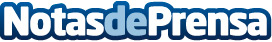 DQSconsulting, partner de Microsoft, en la cresta de la ola con sus servicios de Customer EngagementLa escuela de negocios ESERP ha confiado en DQSconsulting para la implantación de Microsoft Dynamics 365 for Sales en Azure. En palabras de Francisco Enseñat, Director General Ejecutivo de ESERP, "en DQS han estado siempre presentes en la definición de nuestras necesidades brindando soluciones rápidas y eficaces, lo cuál, nos ha permitido, de manera exponencial, una mejora en la planificación de nuestros recursos y su uso eficiente"Datos de contacto:Ignacio Centelles93 768 87 66Nota de prensa publicada en: https://www.notasdeprensa.es/dqsconsulting-partner-de-microsoft-en-la Categorias: Nacional E-Commerce Software Recursos humanos http://www.notasdeprensa.es